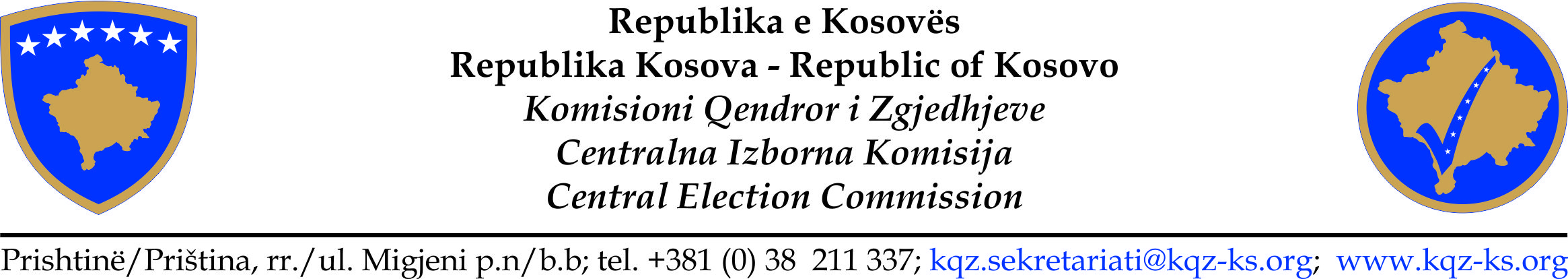 Procesverbal nga mbledhja e  Komisionit Qendror të Zgjedhjeve  Nr. 39 Datë: 24. 07. 2017, ora: 11:00 Vendi: Selia e KQZ-së/PrishtinëKryesuese e  mbledhjes: Valdete Daka, kryetare e KQZ-së     Në mbledhje morën pjesë anëtarët e KQZ:  Betim Gjoshi, Sami Hamiti, Ilir Gashi,  Adnan Rrustemi, Binak Vishaj, Eshref Vishi, Nenad Rikallo, Ercan Spat, Bajram Ljatifi, Ergit Qeli.   SKQZ: Enis Halimi, Krye shef i SKQZ. Miradije Mavriqi, drejtoreshë e ZRPPC. Përkthyese: Vera Dula. Procesmbajtës: Fehmi Ajvazi.  Përkthyese: Vera  DulaRENDI I DITËSHyrje:  znj. Valdete Daka, Kryesuese e mbledhjes së KQZ-sëAktivitetet e ZRPPRaport i Këshillave të KQZ-së; Këshilli për Operacione Zgjedhore;- Shqyrtimi dhe miratimi i  Mastër listës dhe kërkesat për Krijimin e QV-ve të reja sipas Komunave për Zgjedhjet Lokale 2017- Shqyrtimi i kërkesave për zëvendësimin/ plotësimin e Anëtarëve te KKZ-ve sipas Subjekteve Politike neper komunat përkatëse;-Shqyrtimi i vendimi për punëtorinë lidhur me mësimet e nxëna për zgjedhjet e parakohshme për Kuvendin e Kosovës 2017Këshilli për Ҫështje LigjoreShqyrtimi dhe miratimi i kërkesave për zëvendësimin e anëtarëve të kuvendeve komunale  3.  Të ndryshme1.Hyrje:  znj. Valdete Daka, Kryesuese e mbledhjes së KQZ-sëValdete Daka: Vazhdojmë me mbledhjen e 39-të të KQZ-së, me këtë rend ditë të propozuar dhe me një shtesë të cilën e propozoj unë. Ajo është, që të shqyrtohet dhe të merret vendim për një vizitë studimore në Londër, e përkrahur nga Wstminister foundation for democracy. Është vizitë studimore që ka të bëj me financimin e partive politike në Angli dhe praktikat e tyre. Kjo do të ndodhë në muajin shtator, nga 18-21 shtator. Këto bisedime, kanë qenë qysh para zgjedhjeve parlamentare, por na zunë zgjedhjet parlamentare dhe nuk kemi arritur me i realizuar dhe ky projekt është shtyrë për shtator. Shpresoj që në shtator mundemi me realizuar, pasi zgjedhjet lokale janë pak më fleksibile. Nëse pajtoheni me futë edhe këtë në rend dite...?Sami Hamiti: Kryetare, e kemi edhe një zëvendësim, i cili nuk është shqyrtuar në këshillin për çështje ligjore.  Valdete Daka: E kemi pikën vetëm e vazhdojmë. Enis Halimi: Faleminderit! Me mirëkuptimin e juaj, propozoj që të diskutohet rreth çështjes që e kemi ngritur në javën e kaluar, në mbledhje, por edhe në mbledhjet e mëparshme, e që ka të bëjë me pagesat e këshillave të vendvotimeve. Në kontekst të asaj çka do të bëjmë me komisioner të cilët kanë qene në ato vendvotime  kutit e të cilave janë rinumëruar, për shkak se këtu ka pasur ide më herët që të ndjekim politik ndëshkimore në raport me ta që të mos I paguajmë fare. Tashme jemi krejt në fund në finale të ekzekutimit të pagesave dhe është mirë që të merret një vendim se si do të procedojmë me atë kontingjent, bëhet fjalë për rreth 3 mijë  komisioner, 2900 e diçka si numër i përgjithshëm. Tashmë listat me disa gabime të vogla i kemi në disponim, i posedojmë ato lista dhe ka mbetur vetëm çështja e këtyre komisionerëve si të vendoset pra, tu ndalet pagesa apo të procedohet më këtë punë. Faleminderit.Valdete Daka: Atëherë kush është për këtë rend dite me këto shtesa? Faleminderit.                      Vazhdojmë me pikën e parë, ajo është  ZRPP-ja. Urdhëro drejtoresh.Betim Gjoshi: Kryetare më fal, ne po i bëjmë disa rregullore  me i respektu nuk jemi duke i respektuar. d.m.th., ne asnjë nga këto pikave nuk është në pajtim me rregulloren e punës...2.Aktivitetet e ZRPPMiradije Mavriqi: Faleminderit kryetare. Të nderuar anëtarë të KQZ-ës, jeni njoftuar me 6 korrik që iniciativa politike e quajtur alternativ me kryesuese Mimoza Kusari kanë aplikuar për regjistrim të partisë politike, është dorëzuar dokumentacioni dhe është shqyrtuar i tërë dokumentacioni duke filluar prej programit statutit deri janë kontrolluar edhe libreza e përkrahësve të votuesve të regjistruar. Ju është dhënë edhe një afat shtesë këtyre 10 ditëve të kontrollimit sa i kemi me ligj, që të plotësoj statutin. Statuti është dorëzuar i plotësuar edhe programi gjithashtu dhe zyra ka publikuar në media edhe në faqen zyrtare të internetit të KQZ-ës  në shqyrtim publik në afat prej 7 ditëve. Gjatë këtyre ditëve në zyra ose  as në KQZ-ë nuk është dorëzuar ndonjë kundërshtim sa i përket regjistrimit të kësaj partie politike, andaj zyra rekomandon që të regjistroj partin politike e cila do të ishte sipas radhës do të thotë në regjistër me numrin rendor 60. Faleminderit.Valdete Daka: Faleminderit drejtoreshë. A ka dikush diçka me thënë? Betim Gjoshi: Kryetare është e vërtetë që ka ligji d.m.th. siç po e thotë edhe Bajrami  i ka paraparë këto çështje kur jemi në periudhë zgjedhore por, besoj që ligji thotë edhe për partitë tjera të gjitha ato që kanë deklaruar që nuk janë të certifikuara, janë të certifikuara por e njihni një procedurë të standarde kështu që nuk mundet me garuar as kjo as tjerat si koalicion, mund mos me garuar fare në zgjedhje.Valdete Daka: Atëherë nëse nuk kemi diskutime, kush është për regjistrimin e këtij subjekti politik? Anëtarët e KQZ, miratuan rekomandimin e ZRPP për regjistrimin e subjektit politik “Alternativa”. 3. Këshilli për Operacione Zgjedhore1.Shqyrtimi dhe miratimi i  Mastër listës dhe kërkesat për Krijimin e QV-ve të reja sipas Komunave për Zgjedhjet Lokale 2017Adnan Rrustemi: Po e konsiderojmë Mater Lista si informacion  përfshinë listën e të gjitha qendrave vendvotimit në Kosovë. Është një obligim ligjor për ta publikuar në afat të caktuar por, përse është e ndërlidhur me këtë pjesën që po e prezantoj si rekomandim të këshillit të operacioneve zgjedhore që ne e kemi pasur një numër të kërkesave për themelimin e qendrave të reja të votimit, miratimi i të cilave duhet të integroj ose i përfshijë në listën e tërësishme të qendrave të votimit e që duhet të bëhet publike për të gjitha palët e veçmas për votuesit. Një ndër këshillat e operacioneve zgjedhore kemi shqyrtuar një numër të caktuar të kërkesave për themelimin e qendrave të votimit, që kanë ardhur përgjithësisht nga subjektet politike. Si këshilli i operacioneve zgjedhore e konsiderojmë që  i plotësojnë kriteret e parapara me ligj e me rregullin e përcaktuar, kështu që e rekomandojmë Komisionin Qendror të Zgjedhjeve që si të tilla ti miratoj dhe ti përfshijë në regjistrin qendrave të votimit. Natyrisht që një qendër e kemi miratuar në parim që të plotësohemi me informacione dhe po e shoh që janë dhënë informacionet shtesë, kështu që sa për informacion janë 14 qendra të reja të votimit që po dalin nga lista. Kështu që e rekomandojmë KQZ-ën që ti miratoj.Eshref Vishaj: Unë e kam një propozim, që para nënshkrimit të këtij vendimi në pikën 1 paragrafi 1 të shtohet edhe numri që e përmendi Adnani numri 14, për arsye se thuhet, të miratohet krijimi i qendrave të votimit për zgjedhjet lokale 2017 pra, fjala është për 14 ndërsa pika 2 e ka pjesë përbërëse listën.Betim Gjoshi: Unë kam edhe diçka tjetër, edhe prita që na kanë sjell ndonjë shkresë. Ne kemi biseduar edhe për mbylljen e disa qendrave edhe ajo është dashur të ketë vendim. Të paktën për dy më kujtohet që kemi marr qëndrim që ti rekomandojmë KQZ-ës , se nuk i kemi hapur asnjë herë në histori të vet, njëra ka qenë në Mitrovicë të jugut, njëra ka qenë në Prizren, faktikisht në Prizren na thanë që janë 2 kështu që po i bije 3 qendra, nuk ekzistojnë banorë më kryetare,ne kemi pasur qendra që nuk ka asnjë banor që po i dërgojmë ekipet mobile. Ka qenë ideja d.m.th. edhe  pat mbetur që të na sjellin me shkrim këto që po i flasim tash edhe për bashkime edhe për ndarje edhe për shuarje por, nuk i kemi të plota, tash nuk po di a me vepruar me besa a si me ja bo kësaj pune.Adnan Rrustemi: Në këshillin e Operacioneve zgjedhore, sepse pika e rendit të ditës edhe në këshill edhe KQZ ka qenë gabimisht e formuluar, sepse janë dy çështje brenda një pike. Themelimi i qendrave të reja të votimit është çështje e ndarë prej miratimit të Master Listës, dhe vetëm pasi të themelohen këto miratohet si tërësi. Ne e kemi pasur në këshill edhe Master Listën edhe themelimin. Për fat të keq po mungon Master Lista. Sikur ta kishim pasur, së paku në mënyrë të tërthortë e kishim  ditë që po i largojmë dy, se po i miratojmë minus dy qendra të votimit. Është e vërtetë ajo që tha Betimi. Ne kemi pasur vlerësim nga sekretariati që duhet u larguar, sepse nuk ekzistojnë më. Tash, le ta diskutojmë si po e procedojmë. Nëse nuk gaboj është një afat i shpejtë që duhet me u  publikuar kjo lista totale e qendrave të votimit. Unë iu rekomandoj që me miratuar themelimin e këtyre 14 qendrave të votimit dhe pastaj diskutojmë mbylljen.Betim Gjoshi: Nuk ka çka me dhanë zgjidhje askush. Le ta sjellin deri në fund të mbledhjes numrin e qendrave të votimit që po mbesin, në Master Listë numrin që po largojmë edhe e shtyjmë këtë pikë. Po i miratojmë këto të rejat, pjesën plotësuese le të na sjellin. Anëtarët e KQZ-së, miratuan këtë rekomandim të KOZ-it2.Shqyrtimi i kërkesave për zëvendësimin/ plotësimin e Anëtarëve të KKZ-ve sipas Subjekteve Politike neper komunat përkatëseAdnan Rrustemi: Informacioni që kemi marrë ka qenë vlerësim edhe i mëparshëm për mundësin e themelimit po tash na pe dina qysh i kemi KKZ-të ata kanë një far interpretimi të ngusht për të ligji kur bëhet fjalë për themelim të qendrave të votimit diku nuk dojnë me i shtu vetës punë, diku e konsideroni që e kanë ma të vështirë, por mirë është janë të bazuara. Këshilli i operacioneve zgjedhore ka trajtuar edhe disa kërkesa të disa subjekteve politike për zevëndësimin, respektivisht plotësimin e anëtarëve të KKZ-së. Bëhet fjalë për Deçanin, Ferizajin, Vitinë dhe Vushtrrinë nga subjekti politik Nisma, në Zubin Potok nga SLS dhe Mamushë nga PDK.  E rekomandojmë KQZ-në që t`i miratoj këto plotësime, respektivisht zevëndësime të anëtarëve të KKZ-së për 6 komuna.Valdete Daka: Vetëm po zevëndësohen dhe një plotësim. Mirë. Kush është për? Faleminderit!Komisioni miratoi plotësimin, respektivisht zevëndësimin e gjashtë anëtarëve të KKZ-së.Betim Gjoshi: Kryetare, vetëm një plotësim sa për procesverbal. Unë kam pranuar një shkresë të premten që dy nga anëtarët e KKZ-ve që i kemi emruar në komunën  e e Drenasit kanë procedim penal në bazë të një kallëzimi tonë penal, në lidhje me një libër që ka humbur në 2016 në zgjedhje. Nëse është e vërtetë, njëmend kemi bër gabim. Si informacion mundem me ia ofruar. Unë kam pranuar shqetësim. Çdo herë ai që është i asaj ane më shume meret me këtë punë. Unë e di që ka pasur një deklarim që nuk është mirë me emruar KKZ-në e Drenasit, sepse nuk ka qenë e përgjegjshme në punë, por unë nuk mundem me votuar për ose kundër. Nëse ka procedim të tillë, nuk është mirë me kërkuar prej partive me i zëvendësuar, nëse nuk ka asgjë. Desha ta ngris si shqetësim. Valdete Daka: Nese kemi bër kallëzim ne, është lehtë me u zbuluar...! Enis Halimi:u Unë këtë informacion nuk e kam. Nëse ke mundësi me na përcjellë, do ta shikojmë. Nuk po di për çka po bëhet fjalë.Sami Hamiti: Në rregull. Duhet me iu thanë atyre automatikisht me i zëvendësuar...!3.Shqyrtimi i vendimi për punëtorinë lidhur me mësimet e nxëna për zgjedhjet e parakohshme për Kuvendin e Kosovës 2017Adnan Rrustemi: Po e shoh një pikë të rendit të ditës të këshillit për operacione zgjedhore, por ne nuk e kemi trajtuar në këshill të operacioneve zgjedhore as agjendën, as projektin e as vendimin. Kemi kërkuar me u proceduar direkt në KQZ sepse e kemi konsideruar të vonshëm.Betim Gjoshi:  Unë nuk e di tash. Prap këtu, ndoshta pa qëllim, por një diversion. Ne i tham sjellne, sepse KQZ e ka marrë një vendim për puntorinë(për 26 persona). I kemi thënë sjellne ta plotësojmë, ta shtojmë numrin në bazë të agjendës. Tash prap po mbetet shqyrtim i vendimit të puntorisë lidhur me mësimet e nxëna është. Ndoshta është plotësim i vendimit për punëtori, është dashur të jetë.  Dhe e kisha lutur Xhemen, që pas takimit, dy minuta me u ndalë rreth organizimit të nesërm të shkuarjes me biseduar, sepse me thanë që je person teknik, për me i organizuar. Valdete Daka: Kryeshef, a bën me na treguar arsyetimin?Enis Halimi: Ditën kur e kemi pasur certifikimin, edhe më herët ka pasur ide, por edhe atë ditë është formalizuar me një vendim të KQZ-së për ta organizuar një punëtori. Është dhënë një numër prej 26 personave pjesëmarrës në punëtori. Pastaj e kemi bër edhe projektin dhe e kemi zgjedhur një rrugë në të cilën zgjedhë që të bejmë në kuadër të asaj punëtorie edhe prezantime sa më në detaje, prej bartësve të secilit aktivitet në sekretariat gjatë periudhës së zgjedhjeve. Kjo ka tërhequ apo ka shpie në atë situatë ku ne e kemi parë që ai numër i përcaktuar është i ngushtë për formatin në të cilin ne kemi vendosur që ta hartojmë këtë aktivitet në formë të projektit. Për këtë fakt, është edhe një herë e sjellim para jush që të shqyrtojmë, eventualisht me miratimin e juaj edhe të zgjerohet edhe ai numër i cili ka qenë i vendosur. Një vendim i cili është marrë nga kryeshefi ekzekutiv në lidhje me implementimin e atij vendimi të KQZ-së, është anuluar ai vendim në ditën e premte, kështu që tash jemi pa vendimmarrje sa i përket kësaj çështje.  Valdete Daka: Me përkthyer shqip d.m.th. që i kanë shtuar 5 persona, e ne duhet me miratuar me mbuluar. Kjo është. Në të vërtetë kanë qenë të shtuar 11, por pasi e kemi parë agjendën e kemi parë që shumica e atyre që janë shtuar nuk kanë as me prezantuar as nuk janë bartës të projekteve. Adnan Rrustemi: Ne kemi pasur vërejtje gjithmonë për këtë praktikë, por ne  e kemi pranuar një vendim. Personalisht, sa do që jam për me kundërshtuar këtë qasje. Qasja është shumë antiligjore, përveç që është edhe e pandershme. E bën projektin, nuk e miraton KQZ. E bën agjenën, nuk e miraton KQZ. E merr vendimin, nuk e miraton KQZ. edhe atë me një kundërshtim në orientim të KQZ-së që ka thënë, praktikisht, në parim 26, dhe në fund na dërgohet  ne email vendimi dhe na thuhet që u shfuqizua vendimi me një tjetër. Në çfarëdo rasti me marrë një vendim tjetër duke i përjashtuar njerëzit është shumë e dëmshme nga KQZ. Unë jam për me formalizuar atë vendimin, por me këto vërejtje, që nuk është në rregull kështu me na trajtuar.Enis Halimi:u Vendimi kur është marrë i kryeshefit ekzekutiv ka pas të bëjë me këta emra, pra nuk është heq askush nga lista, 31 ka qenë të parapame të kryeshefit ekzekutiv kur është konstatu shkarja mes 26 dhe 31 është anulu vendimi edhe tash jemi te 31.Ercan Spat: Faleminderit kryetare,  ju faleminderit kryetare për përkthimin e juaj në gjuhën shqipe po unë e kom vështir me kuptu prandaj e kam një pytje, pom doket se në këtë qështje tash një element shumë i rendsishëm është financimi, kur jemi të vetëdijshëm të organizimi është në financimin e OSB-së unë pom intereson a dinë dikush më na përkthy se qka po mendon OSB-ja për këtë çështje na shumë lehtë po mundemi me i ngrit dy gishta faleminderit.Valdete Daka: E në faktë OSB-ja është gjetë para një akti ku janë dakordu edhe pse ka tejkalu ata qka kemi kërku prej tyne se na kur e kemi dërgu kërkesen na e kemi dergu për 26 vetë edhe më një orientim të një draftagjende mirëpo në ndërkohë u ndryshu, tash ata e kanë pranu atë ndryshim po mu mu ka duft shum pozitë e keqe me i shtu emrat përkundër asaj që vendimi i KQZ-së ka qenë shumë i qartë që 26 persona, mandej me qarkullu listat nëpër KQZ edhe mem thirr mu në telefon personat e caktum edhe mem pyt edhe mem kërku llogari pse me hjek e pse me e qit prej listës, publikisht po them se, është hera e fundit që dikush mundet me thirr në telefon mu edhe me than ti mke hjek pse mke hjek prej liste, e as kom hjek e as kom qit prej listave na e kena caktu numrin e 26 edhe ja kina lan kryeshefit me i zgjedh ata të cilët kanë me qenë nga sekretariati edhe veq kur e kom pa numrin 35 fillimishtë, kom kërku që ky numër mu reduku edhe mu qit personat që bile i kanë prezantimet që me arsytu atë shkumje atje edhe ka ardh numrin 31 me qyk të zorit edhe mandej këto lista kanë qarkullu edhe një herë po e them nuk është as e ndershme e as nuk është në rregull që listat me qarkullu hala pa marr vendim KQZ-ja vërtet KQZ-ja ka marr vendim ama aj vendim u ndryshu në mënyre arbitrare nga sekretariati edhe mandej është kërkuar prej meje me nënshkruar qatë vendim për 35 persona çka unë nuk kom dashtë me nënshkru që se smuj me ndryshu vendimin e vete të cilin e ka marr KQZ-ja po kjo është sa për informat edhe për përkthim tash edhe ma të fell shqip-shqip, kjo është krejt qajo që ka ndodh edhe unë besoj që është hera e fundit që na bëjmë diskutime jo parimore edhe jo të bukur, po kur të themi 26 ka trajnime e ka tryeza pune të cilat mundem me u përfshi të gjithë edhe ata persona të cilët duhen me shku, dhe mos të kuptohet kjo si shëtitje në Tiran .Betim Gjoshi: E para sa i përket kësaj çështje konkrete unë pa pas si kërkes të kjart qka po don me marr sekretariati vendim nuk marr se kemi marr vendim rreth kësaj çështje në qoftë se duhet me marr vendim na, duhet me na drejtu kjart sot bile të paktën me gojë mbase jemi në momentin e fundit çka po don me ba, masnej kemi me marr një vendim me shku në Shqipëri me financim të OSBE-ës, për 26 persona qofte kanë ndnjë kërkesë tjetër le të na drejtohen sot na e marrim vendimin jam i gatshëm. Unë çka mendoj në thelb se KQZ edhe këshillet e KQZ-së nuk jemi duke e marr seriozisht nga sekretariati i Komisionit Qendror Zgjedhor aspak seriozisht, minimalisht seriozisht bile është duke u pritur me entuziazëm kur po largohemi ndonjë pjesë e jona që kontribojmë në këtë instucion më së shumti, ma shpejt prej këtij instucioni për me ardh të tjerë që munden ndonjë dit me manipuluar. Kjo ka të bëjë më së pari për sende elementare, na në këshill të operacioneve zgjedhore ju kemi than saktë bina për qendra të votimit shpjegimin për atë që po hiqen dhe po shtohen, ju kemi thënë bina një shkresë sa i përket KKZ-ve që po i zëvendësojmë dhe që i zëvendësuam parzit bina saktë me shkrime ky zëvendësohet për këtë, është vendi i lirë, këtu jetw i lirë. Këtu ka ardhur një shkresë e një subjekti tjetër që qoftë se edhe për të nuk ka pasur ndonjë gatishmëri, çka po dua me thanë problemin më të madhin e kemi këtu në mbledhje, kjo nuk  është hera e fundit kryetare garantoj d.m.th., nuk jem tu i vet na , na jena tu i ligjsu veprimet e tyne , shyqyr qe ste  kokan dy prej tyneve edhe kom than që as prezantimet nuk janë ato qysh është dasht me kanë me një punëtori për mësime të nxana për zgjedhje pe zam që auditori , ky munet me ardh në punëtori edhe është i mirëseardhur nuk ka bre qka me fol auditori as nuk ka qka me bo ne prezentim ne kohën e zgjedhjeve me emen i kom than në këshill dmth me emën, këtu problemi është qe ktu po blehet paq , ne këtë institucion  është gjetur bleja paq gjuaja KQZ-ës, le të del KQZ-ja e keqe, le të prishet me njerëz nuk ka filtrim. Neve na ka ardhur nga 15 vet të KKZ-ë të propozuara,  pse hiq KKZ-ja, thirr KKZ-ja në telefon pse mhjeke. Adnani na ka treguar një shembull, bile kishte qenë i ditur se edhe rezultatet i ka lexuar Adnani, se nuk po na vijin teknikisht të përgaditura  e ne po duhet të kryejm punën e shërbimin në këtë rast të sekretariatit, se është shërbim sekretariati nuk po e kupton këtë rol, realisht vendimmarrësi. Cilat punë po don sekretariati po kryhen, cilat nuk don kot e ke, edhe nëse merr vendim ti nuk kryhen ose nëse shpreh qëndrim nuk kryhen, edhe nisa ka pajtim të 100% të KQZ-ës nuk kryhen. Pra, është devalvuar roli i sekretariatit karshi Komisionit Qëndror Zgjedhor është në pikën më kritike në 10 vitet e fundit, ka mospërfillje totale ndaj Komisionit Qendror të Zgjedhjeve. Unë sa të jemë këtu kam me u mundu të sillem njejtë si jam sjellur para 10 viteve, si sillem sot. Me ndonjë kërkesë mirësjellje jam në gjendje të toleroj shumë deri sa nuk shkelet ligji, por, me përbuzje nuk e lejoj askënd. Unë e kam pasur një kërkesë minimale përnjë ditë me lëviz këtë punëtorie nuk ka pasur mirëkutim.                                                        Edhe për këtë ja kemi bërë të qartë në këshill, tha z. Gjoshi. I kemi thënë ta sjell kërkesën me shtu, dy gjëra i kemi thënë duhet të jenë. Me shtu kerkesën edhe qka ka obligime financiare duhet të merren vendimin d.m.th. që të mos i ngarkojmë ata, se dhe pse  99% e financon OSBE-ja ka një implikim financiar për Komisionin Qendror Zgjedhor dhe për këtë duhet një vendimmarrje, thash me mirëkutim mund të ulemi me kërku a ma kryni këtë favor po, por, nuk mund të flasim përmendësh.                                                                                                  Këtë listë e kanë që një javë ditë institucioni që të ka financuar, është bërë rezervimi për ta, d.m.th. a ka gjë më të rënd, neve na dërgohet vendimi 3 ditë përpara në e-mail 4 na dërgohet programi, agjenda të gjitha  pastaj pas 3-4 dite atë që e kemi miratuar ne ta ligjësojmë. Por, jo se ka njëfarë mirëkuptimi, pa asnjë kërkesë falje në fillim, me thon që më falini se ka ndodhur nuk kemi dashur të ju pengojmë vetëm njëfar mirëkuptimi me një keqardhje, njeriu e kalon kemi kaluar raste edhe më të rënda. Në qoftëse nuk ka një kërkesë të gjartë të tyre unë nuk votoj për d.m.th. kjo është individuale.Valdete Daka: Sa për rezervim, rezervimi anulohet nuk është paguar asgjë, rezervimi anulohet. Në qoftëse ne konsiderojmë që nuk është e domosdoshme me  shku numri përtej asaj qka ne kemi vendosur. E sekretariati le të vendos kush shkon e kush nuk shkon. Kjo është shumë e thjesht.Enis Halimi:Vendimi është e vërtetë që është marr për 26 vet. Vendimi është marr në kushtet kur ne ende nuk kemi pasur  projekt  për një gjë të till, kur e kemi bërë projektin për një gjë të till ka reflektuar ose është ndjerë si imanenc që duhet me rrit numrin në mënyrë që  me pas prezantime sa më detaje  prej të gjithë bartësve të tyre. E kemi dakordu në katër, pesë takime  me perfaqësusesit e OSBE-së, ndoshta është shkarje e jona ose munges e koshiencës tonë për ta procedu ndoshta me kohë, por agjendën përkatëshisht projektin e kemi procedu tek adresat e juaj elektronike, është ndoshta një lëshim që nuk e kemi formalizu më tepër se sa që duhet për shkakë të rrethanav nuk kemi mundur gjatë dy jave të kaluare për shkakë të rrethanave të njohura. E kemi procedu dhe agjenda si e tille e detajshme me prezantime  detale tërheq këtë numër të pjesmarrsve, po që se nuk ka gadishmëri për ta rrit numrin ne e riformatojm agjendën e kthejm në atë numër e cila e garanton minimumin e një përfaqësimi, pra e bëmjë një rishikim të asaj agjende, po megjithatë ne ju lusim që ta miratoni këtë projekt  që tërheq pas vete këtë implikim që ka të bëjë me rritje të numrit. Betim Gjoshi: E para, vlerësimin e bën KQZ. Nëse e bëni një projekt, është rregullorja e punës. E miraton këshilli, e miraton KQZ-ja. Pastaj i dërgohet palëve të tjera dhe bëhet vlerësimi a ka nevojë, apo jo me u shtuar. Ne mundemi me menduar që dikush tjetër, me prezantuar. Nuk është vlerësim i yti. E dyta, prap po tham nuk po e bën kërkesën e qartë. Askush nuk tha që jemi të gatshëm me rritë numrin. Mos i keqpërdor fjalët e tjerëve, por bëje kërkesën e qartë. Thuaj, ne në emër të sekretariatit të KQZ-së, kërkoj me rritë numrin për kaq. Nëse do me japë arsyeti jep, a qëndron apo nuk qëndron është qështje e vendim marrjes sonë, bënu pak më serioz.Adnan Rrustemi: KQZ-ja nuk e ka miratuar projektin, është e vertet që e kemi pasur në imell, une edhe mundem me I kuptu pse nuk e kemi miratu edhe ka ndodh pakë shpejt e shpejtë. Inicjativa edhe data edhe krejt por nuk është që ska pasur mundësi që nuk është mbajtë një mbledhje për me e miratuar.Prioritet ose si me thanë vlersimet për rëndesin e temave ose si me thanë prezantimeve dhe të prezatuesve I ka percaktu sekretariati dhe nuk I kemi përcaktu ne, rrjedhimisht edhe njerzit thuajse i ka përcaktu nëse jo formalisht në mënyr të tërthort që i kan përcaktu këta une jamë për  me lanë në nivel të vendimit të kryeshefit për të gjith pjesë marrësit e sekretariatit nuk du me marr vendim as për me rrit as per me e zvoglu 
Valdete Daka: E kemi një vendim i cili egziston ku kemi thanë 26 vetë secili, une e kamë nënshkruar edhe është protokolluar... 
Adnan Rrustemi: Nuk po du unë me u lshu në nivel të diskutimeve se une mendojë se me atë 26 edhe qikjo agjendë,ishte implementu edhe qikjo agjendë sa do që kit agjend kishim mujtë për me e ndryshu se nuk jamë kundër për mos e u keqkuptu tjeter sen është pjesmarrja e individëve të cilët jan të caktum dhe tjetër senë është prezantimi unë mundem me u pajtu që me marr pjesë. Te auditimi se munden me diskutu nga kënd vështrimi i këtyre procedurave sa na kanë shërbyer me pengesa të sajohet  etj etj, ose sa janë respektu por a është prioritet me ndëgju një prezantim për procedurat e prokorimit dhe të auditimit në kët fazë edhe në kontekstin e prezantimit të nxana nuk ka prioritet a kontributin si pjesëmarrës. Po munden me e bo madje edhe një prezantim tjeter po e marr si shembull për bazën ligjore. Të procesit zgjedhorë a është prioritet , për mua nuk është prioritet na krejt e dijmë ligjin qaq sa e dijm dikush ma shumë, dhe dikush ma pakë i dijna cilat janë operacjonet dhe aktivitetet ideja u kanë edhe këtu e kemi thanë pak a shum edhe në qfar mënyre e kemi thanë një mënyrë ma të drejtë për drejtë.Një vëretje për prezantimin  aj e ka pas për brengen për mos meu bo “ horë” po e praparazojë përpara ndërkombëtarëve por une po e thomë ndryshe nuk është ideja e që është e të bonit horë. Qështja është me e pa tryezën puntorin në kontekstë të mësimeve të nxana , qka ka shkuar diqka jo si duhet dhe qka mundet për me u marrë mësim po e marrë një shembull dhe po e marrë edhe at ditë. Nga votimi dhe regjistrimi i votimit të jashtë vendit dy gjana në procesin e që mësova që i keni përfshi janë inovacjone të vogla  p.sh , imelli me u kthy automatik përgjigja se kush ka dërguar aplikacjonë që mos me pasur nevojë, disa here tek i njëjti me i dërgu duke mos e ditur a i ka ardhë a jo dmth shumë mir qe e ka bër këta teknologjia kjo kursen që mos met ardh disa here i njëjti imell edhe po e zë qikjo është ideja e mësimeve nuk është vetëm ideja e ligjit apo e normave dhe rregullave se na nashta i kemi të mira rregullat dhe ligjet. Madej mendojë se nuk janë zbatuar ndonjë here edhe siq duhet problemi dmth është me e pa në qit kontekst nuk janë as temat e prezantimit e as prezantuesit por tash se qka kanë mujtë me bo tashë. Në këtë fazë që nuk jamë shum i sigurtë  duhet me e pa pakë në auto kritikë kit punë dmth nuk është se na jemi mrena duke e diskutu se na me i qitë në publikë aty edhe me ja thanë vetës në kët rastë se kena bo qaq ose e kemi bo shum mir ose mundet me e bo ma mirë, nuk është asgjë edhe me ja thanë prap njëri tjetrit nuk është asgjë jemi duke e mbajtur, për me i mbajt ose me i mësuar mësimet nga një proces për me e permisu tashë une nuk e di se qka mujna me bo për me e dhan propozimin konkret nga kryeshefi se qka po kërkojmë me qenëse prap po kërkojmë jamë me gjith vëretjet për me formalizu qat vendimin, që e kanë marr një here 
Valdete Daka: Mendësia tek menangjmenti është gjithmonë. Rregull se veq menangjmenti që duhet me kërku është e gabushme qasja është e gabushme, ka trajnime ka tryeza ku një segment i sekretariatit , ka ndonjë tryez se nuk ka edhe qka me prezantu edhe nuk është e domesdoshme,
Betim Gjoshi: Kryetare a banë si KQZ ma e lehta si me thanë e menagjmentit te kryeshefi por jan ngushtë edhe po e dijnë dhe po thojnë hajde fol se nuk po dojnë vet me u futë. Duartë ne zjem edhe nuk po dojnë këtu është problemi edhe po thojnë hajde ti po thot fol i 3 atje ja spe marrin diqka nga proceset zgjedhore hajde fol ti diqka për diaspor të sherbimit votues ska nevojë me folë duhet me ditë operacjonin edhe natën këtu është problemi se me pas dashtë për me e prezantu , për krejt segmentet vet ju kish ra në ball krejt kritikat hajde te flasë edhe ti futë në sistemi zgjedhorë sa ma shumë tema qërjetohet muhabeti se nuk mundesh me u përqendru tek pikat kryesore që janë edhe qishtut shkonë kjo far pune  por na . Sjemi për me e diskutu sod se unë i kam thën e kam filluar at ditë dhe më kan mbështetu, Samia. Adnani e të tjerë, mos boni prezantime për me na treguar si është departamenti dhe me qka mirret departamenti por ne i kemi mësuar që 10 vite ja nuk i kemi mësuar asgjë. Por ju kemi thanë se qka duhet me marr nga këto mësime për me marr na mësime ma mirë. Se qka është bër mir në këto që me apliku edhe në tjera sene, ose në tjera zgjedhje qka keni pa defekt se qëllimi dmth i këtyre ose i krejt tjerave  ose pse jena ngut ose me thanë pse keni emplimentu zgjedhje lokale për mu ma interesant u kanë për me qenë një studim ma i plotë po e marr si shembull për, fletë votimet e pa vlefshme e kemi thanë edhe në kshill të operacjoneve zgjedhore se sa diqka tjetër disa fakte që mundesh me i vërtetu që jan ne difekt që smujna me i ndërru na se na nuk mujna me e ndrru ligjin për prokurim as ligjin e auditimit e as ligjin e financav publike që mujna me ndrru ose në qito pun që i kemi në kuadër të kompetencave dytësore që i kemi të procedurave tona , të mbrendshme por hajdeni ta bëjmë propozimin konkret mos të vazhdojmë më tutje se i kemi me i qertifiku 
Adnan Rrustemi: I pa kuptimë është diskutimi ose një afat ose një prezantim 
Binak Vishi: Kryetare nuk është hera e parë që organizojmë kësi teori për prezantime,kemi thanë herav tjera me organizu por skemi pasur proces zgjedhorë e kemi pasur vitin tjeter e kemi bo ma,dmth kemi qenë ma të kompletuar edhe ma komodë. Edhe në pregaditjet e materialeve jemi zgjënuar ma shumë në tema tashë për shkakë se i kemi zgjedhjet lokale ne detyrohemi të përmbahemi vetem në ato tema që kan me u bo në operacjone zgjedhore duke fillu prej,votimit jashtë vendit dmth të gjith kemi japur kritikat deri te procedura e QNR-s edhe në raportin e vëzhgimit të. Vëzhguesëve të Bashkimit Evropian, që i ka jap disa gjetje që është mir edhe na me i trajtu në këtë raportë kështu që ne rastë se ka dalje se në zgjedhje që janë mundesit për me i emplimentu, në bazë të zgjedhjeve me implementu ne zgjedhjet lokale ti tejkalojmë këto që jan jashtë kësaj fushe edhe të jesin në vendimin e parë ku janë edhe 26 shkaktarë, pjesëmarrës tema që kan me bo naj zgjedhje qoftë prej procesit jashtë vendit qoftë edhe tek numri i vendë votimeve që pritet me u kan edhe hala ma shum i pa vlefshëm në këto zgjedhje ku ka ngecë KQZ-ja , ku ka deshtu dhe cilat janë ato situata që na e mendojmë se është se na duhet me i bo ma mir apo strategjia. Te procedurat e QNR-së ka plot sene që na munet me i bo se na qka duhet me i bo në pjesën tjeter se që jan kan na ose që i bajnë në situat tjeter ose në masë , zgjedhjeve lokale.
Enis Halimi: Kryetare emra nuk kemi përmen prej 26 e tani me thanë plus plus na kemi fillu mbasë marrjes së vendimit që kemi fillu me e bo projektin i cili e kemi  në Gmail. E kemi pa se projekti na ka bër me një situatë ku kërkohet një rritje e numrit të prezantimeve për me i mbulu të gjitha dimenzjonet e punëve dhe atë prej zyrtarëve pëergjegjës kjo ka shku deri tek numri 31,që parashifet edhe një here me projektin edhe një here që tashmë i keni në adresat e juaja. Pra ideja është që ta miratojmë kët projektë që i terhjek 31 e jo 26 këerkon pjesëmarrjen e 31 duke pëerfshirë shëerbimet mbështetëse,
Betim Gjoshi: Kryetare une po mendojë se kryeshefi po fillonë me lujtë me neve por edhe kjo gracka që na me hjekë njerzë ma i hjekë , na saktë i kemi caktuar 26 veta në bazë të provojës së kaluar 26 veta projekti u kan edhe herave të kaluar nuk kemi  zbuluar një projektë ku është marr copy past prej të njejtit që është qenë duke ju shtuar numri i prezantimeve që kan mujtë me qenë sipas tyre të arsyeshme nashta as tashë por nuk na kan pru për me e arsytu diqka po e dyta na jemi ardhë neser kur të vjen auditori në qofse e shef që na e kemi marr vendim 12 orë para se me u nisë është jo serjoziteti ma i madhi krejt qka mujna me marr vendim as projektë e as agjendë se projekt e agjendë është e njejta mësimet e nxana dhe prezantimet edhe na kan dëergu imell, si punë të kryme na kan dëergu për vendim marrje të jemi të qartë a është një kerkes e tyre që duhet me e shtu numrin prej 26 deri në 31 kjo është në qofse kan këerkesë të till me e bo e miratojmë, në vendim e kan ata le ta emplimentojnë vendimin skemi qka me marr me hjekë e me shtu diqka ne e kemi caktuar numrin por këta në qofse kan kerkesë me rrit këta le ta bëjnë kerkesën të jemi të qartë se kjo është procedura skemi me miratu projketë e agjendë.
Sami Hamiti: Bone një kerkes së pari dëergoni prej 26 vetav në 31 dmth 5 veta me qenë andejë por tjera here kit tem sepse po shkonë në kontunietet apsolitisht për mos me marr shumë që ndodhi diqka herav tjerav as një prej kërkesave që kanë qenë në kshill në te dy këshillat që keni përpara në kshillë të operacioneve  në pjesën e vendë të votimeve në zavendësim më asnjë merrni procesverbalin edhe shikoni a e keni pa naj here edhe nuk është këtu vetem kryeshefi por edhe bartasit e ti po na e thyeni intelektin, ose po pretendoni 
Valdete Daka: Mirë pra vazhdojmë me pikën 
Enis Halimi: Kryetare deshta për me e përmbyll po e përseris projekti të cilin e kemi bër  prej 26 po kërkohet me u rrit në 31 se kemi vendosur me e përdor edhe një sistem dhe po ashtut edhe disa zyrtarë komunalë, takemi një pasqyr edhe nga tereni 21+6 veta plus ,kjo është kërkesa jon të rritet numri 
Valdete Daka: Ne nuk jemi naivë i kuptojmë shum mir senet por gjithmonë po bijmë para aktit të kryerë unë, po e qesë në votim që të shtohet numri edhe i pesë në bazë të kërkesave të sekretariatit.E nënshkrun vendimin qata që kan votuar për po,
Betim Gjoshi: Kryetare na po bijmë  prej këtyre qka jonë shtu dmth le të jetë e qartë se kan gabu me prezantime por kan gabu ata, në shtesa edhe e dyta edhe ne kushtet e kuvendit  për mos përfillje te instutucjoneve është dashtë me e largu kryeshefin, një instutucjon normal qashtu vepron për kët arsyje po e kemi kit lloj pune  se na e kemi pa se nuk kemi aspak ndërgjegje në kët kuvend se nuk e njofin sistemin e dorëheqjes na u dasht me diskutu për me e shkarku kryeshefin ekzekutiv qikjo është dasht me qenë tema jon se nuk është hera e parë se për qështje ligjore por nuk po marrin vendim , këta met veten na me tonen sa për proces verbal 
Valdete Daka:  Sod kemi mujtë me e prezantu, e sa për shkarkim të kryeshefit jonë në tjera mbledhje kur vjen për vlersimin e punës  mos i harroni , vazhdojmë për pikën tjetër  4.Këshilli për Ҫështje LigjoreShqyrtimi dhe miratimi i kërkesave për zëvendësimin e anëtarëve të kuvendeve komunaleSami Hamiti: Faliminderit kryetare në mbledhjen e fundit për këshillin për qështje ligjore i kam për me i shqyrtu pesë kërkesa,për zavendësim dy nga komuna të Prizrenit një nga Podujeva,dhe një nga Gjilani dhe një nga Mitrovica e jugut. Në ndërkoh sod është ardh një kerkesë të mbledhjes së këshillit për qështje ligjore të KQZ-së dhe një zavendësim nga komuna e Prishtinës.Të gjithë i kan plotësuar kriteret dhe kushtet dhe gjith dekomentacjonin ligjorë janë prezantu dhe janë gjashtë vendime ,Kryetare vendimet i ke besoj se prej tyre kan me e pasuru kuvendin e Kosovës  pesë prej tyre ishin deputet 
Valdete Daka: Atë here kushë është për që Muharrem Elezkurtaj, të emrohet antari komunalë në prizrenë nga subjekti politikë  nga Lëvizja Vetëvendosje me e zavendësu antarin e kuvendit komunalë Arbër Rexha, kushë është për ,  faleminderit atë here kushë është për që Krenare Koqi të emrohet antare  të kuvendit komunalë të subjektit politikë të Lëvizja Vetëvendosje duke zavendesuar antarin e kuvendit komunalë, Drita Millaku  kushë është për , at here kushë është për që, Brahim Balaj të emrohet antarë i kuvendit komunal në mitrovicen e jugut nga subjekti Alenaca Kosova e Re, duke zavendësuar antarin e kuvendit komunalë  Nysret Qubreli, atë here kushë është për që Shpresa Hajdari të  emrohet ne kuvendin komunalë në gjilanë nga subjekti politikë nga Lidhja Demokratike e Kosovës. Duke zavendësuar antarin e kuvendit Valentina Bunjaku Rexhepi kushë është për , kushë është për që Besnik Podvorica që të emrohet ne Podujevë nga subjekti LDK duke zavendësuar antarin komunalë  Fidan Rekaliu kushë është për , kushë ësht për Misim Bajrami të emrohet antarë i kuvendit në Prishtinë ne subjekti politik LVV, duke zavendësuar antarin e komunal Qëndron Kastrati.
Betim Gjoshi: Kryetare a bën për çështje për rendë të ditës për me u taku për me jep një garancjonë  se për këtë nuk e kemi prej zyrës ligjore ose prej shefit ekzekutiv për çështje procedurale.Anëtarët e KQZ-së, miratuan këto zëvendësime një nga një: me radhë.5.Ftesë për vizitë të një delegacioni të KQZ në Londër (Angli) 
Valdete Daka: I bëni përmirësimet gjuhësore....Vazhdojmë me një pikë tjetër në rendë dite, e ajo është Vizita në Londër e keni para jush edhe një shkresë të dërguar nga zotri Fitim Mulolli nga Fundacjoni West Easter  për demokraci në kosovë me cilin kemi kontaktu  një kohë të gjatë  qysh para shpalljes së zgjedhjëve parlamentare në kosovë edhe e ka pas një ide që KQZ-ja ta merr një praktikë edhe eksperiencën e Britanis së Madhe sa i përket financimin e subjekteve politike dhe përgjegjsive të tyre në këtë drejtim dhe ka marrë një llojë konfirmimi nga KQZ-ja e Britanis së Madhe , që janë të gatshëm që të na tregojnë eksperiencat e tyre disa takime me përfaqësues të subjekteve politike të cilat janë në parlamentin e Britanis se Madhe mënyren se si ata e bojnë financimin e subjekteve politike pastaj me prokuroë dhe të përfaqësues të policisë se si ata reagojnë në raste kur kemi keqpërdorime të këtyre fondeve mos lajmrim të këtyre fondeve të subjekteve politike të dhe si përfundim kemi marr konfirmimn se ata janë të gatshum që të na takojnë prej datës tetëmbëdhjet deri më njëzet e nji prej shtatorit 2017 e kemi të bashkangjitur një agjendë të cilat tani më janë konfirmu në Britanin e Madhe dhe një zotim të këti Fundacjonit se ata janë të gatshum që të sigurojnë fondet sa i përket përkthimit në Britanin e Madhe do të na nevojitet edhe Përkthimi do të financojnë edhe ekspertit me cilët do të takohemi dhe trajnimet të cilat do ti kemi dhe takimet me ata dhe po ashtut ne do të kemi me komuniku edhe me përfaqsuesit e BE-së edhe ata janë të gatshëm që ta bartin një pjesë të shpenzimeve për këtë takim ndërsa neve na mbete qofse marrim vendim dhe konsiderojmë që është e nevojshme qe është pozitive  edhe një pra mbahet shpenzimet për një pjesë  kështu që konsideroj që mbete një pjesë e dobishme edhe një përfaqësues i zyrës të partive politike do të mundet për me ardh edhe KQZ-ja edhe natyrisht që presë të votohet kjo të fillojnë procedurat për marrjen e vizave të Britanis së Madhe është procedurë e gjatë dhe kërkon kohë edhe angazhim. 
Betim Gjoshi:  Me sa jamë në dijeni kur janë autorizu këshilli për mardhënije me jashtë që me u marr me projektin e këti rasti, dhe kemi bë një projekt i cili i ka pas të përfshirë 14 veta përmbaje të vetë, që ka pasë të bëjë me 2 përfaqësues të zyrës për regjistrim të partive politike me kryeshefin ose drejtorin e financave të KQZ-ës edhe me 11 antarë të KQZ-ës, por fondacioni i cika ka mbështet këtë u kan edhe për shkak të takimeve zyrtare që ka dhe nuk ka pas ma vend ma shume për 12 vetë, kshtu që KQZ-ës i mbetet me vendos për 11 anëtarë të saj përfshirë edhe kryetarën  dhe një përfaqësues të zyrës për regjistrim të partive politike të bazuara në të tyren. Medoj që mbetem borgj me diskutu se këto janë edhe disa qështje rreth vendim marrjes, e para është mirë që ndoshta harrova që e ki edhe në shkrsesë e ki edhe e kan ata të tjert ate që fondacioni mbështet edhe expert se ka edhe sesione, trajnime sa i përket financave politike me expert ma të njoftur nashta kaloj kjo ama kjo është pjesa ma e randsishme, takimet janë jashtëzakonisht  të nivelit të lartë sipas agjendës qysh ditën e parë, me të 18 kemi takim me partin laburiste edhe konservatore në britanin e madhe, mandje kem edhe me Komisionin Qendror e Zgjedhjeve , prokurin e shtetit , policinë e shtetit , me institut të respektive , expert të fushës së caktume edhe dmth gjatë katër ditëve kem agjendë , kërkesa është që dmth të paktën se kem takimin kogja heret kujtoj me datën 18 duhet me udhtu me 17 e duhet me u kthy me 22 vendimi duhet që të jetë 17 deri me 22 udhtojnë qka është tjeter une i kërkova Negjit i shpërndava një shkresë ku shihet projekti çka ka pasur shpenzime, këtë pjesën e par të shpenzimeve. Qajo rubrika krejt pjesën e par prej 19,500, euro e ka mbuluar ky fondacioni best mister. Kanë mbetur këto rubrikat e tjera, kemi një zotime prej OSBE-së një pjesë të madhe por nuk e dimë sa është. Kryetarja e KQZ-së nëse e miratojmë mbetet me ju drejtuar OSBE-së me na mbështet me fonde, neve prapë do të na duhet të ulemi të marrim vendim për pjesën e fondit neve na mbetet sipas gjitha gjasave mund të mos jetë ose fare ose krejt i vogël ndoshta do të jetë vetëm kjo rubrika e dytë që e keni këtë pjesën tjetër sipas zotimeve do ti merr OSBE-ja që janë do me than pjesa tjetër më e madhe. Krejt vlera e projektit ka qenë 40,000, d.m.th 20,000 mijë e ka marr për sipër fondacioni këtë 20,000 mijshin tjetër 12,000 mijë të paktën do ta financoj OSBE-ja, të paktën neve me na mbet 8,000 mijë, na është mirë sot me miratuar listën se emrat i kanë lyp siç i shihni në shkresë sot mi dërgu për shkak të listës verbale. Na ndoshta ka qenë mirë sot është opcionalisht me propozuar edhe një të 13 nëse ka ndonjë mundësi, hapsirë si rezervë edhe është mirë drejtoresha e zyrës për regjistrim të partive politike është mirë me na tregu a është e interesuar me shkuar vet apo dikush nga personeli i saj, kjo varet prej vullnetit të drejtoreshës së zyres se na 11 antarët që jemi këta që jem. Sa i përket kësaj unë mendoj që është po na ndodh në përiudhë jo të mirë ku nuk mundemi me pas pjesë të lirë me pas edhe ndonjë agjendë të shtuar sepse jena në fillim të fushatës zgjedhore përfundon trajnimi nuk kemi ndonjë kosto, të paktën tre takime janë që e kanë mjaft lakmi edhe rangjet më të larta instucionale përsëri me u taku. Është mirë me vazhduar kontaktin me ambasadën e Kosovës atje që me na lehtësuar për sa i përket shumë qështjeve që munde me qenë interes i joni, faleminderit. Adnan Rrustemi: Unë tash po e kuptoj që kemi menduar që është financim i OSBE-së dhe i kësaj organizatës, paska pak implikime edhe prej ana tonë jashtë asaj që po thotë Betimi, por ka shumë rëndësi deri në fund qysh po del. Sido qoftë 20,000 mije euro nëse na bie me paguar neve është shumë, në rregull është kjo linja e dytë...Valdete Daka: Nuk na bie 20,000 mijë, sepse e kemi një edhe unë kërkova vendim me mundur me ju drejtuar OSBE-së pasi që të merret vendimi dhe jo me kërku. Sepse sot morra zotimin që ata janë të gatshëm që mjatë mirë me na ndihmuar financiarisht.Betim Gjoshi: Unë propozova i trembëdhjeti, kam qenë në diskutime kam parë ata nuk kan mundur me nda KQZ-në se edhe dymbëdhjeshi ka qenë shumë por ndoshta munden edhe një, se dymbëdhjet na edhe ata dy, katërmbëdhjet.Valdete Daka: Me qenë se kemi të bëjmë me financim të partive politike, ata edhe KQZ-në me mundur e kishin zvogëluar mirëpo kanë kërkuar me qenë e gjithë KQZ-ja. Betim Gjoshi: Sot për ta shtuar numrin u thamë po ndahemi në dy grupe shtatë me shtatë, mirëpo ata thanë jo KQZ-në e duam komplet, kjo ishte përgjegjia definitive.  Valdete Daka: Se edhe na thamë po ndahemi ne dy grupe, than jo se diskutimet janë të tilla që kërkojnë që me qenë të gjithë, sepse janë subjektet politike në pyetje financimi i subjekteve politike.Valdete Daka: Atëhere qofse nuk kemi ndonjë pyetje tjetër…?Betim Gjoshi: Kryetare kisha kërkuar për hir, ndoshta është mirë këtë projektin edhe agjenda na u ka përcjellë me këtë letër me ju përcjell gjith antarëve të Komisionit Qendror Zgjedhor. E keni derguar njëhere por ka pasur disa ndryshime, është mirë me përcjell.Valdete Daka: Edhe letrën e përkthejmë po ke shumë shpejtë edhe nuk arritëm por i përkthejmë sot edhe i dërgojmë edhe agjendën edhe në shqip edhe serbisht edhe letrën përcjellse të fondacionit, qofe pajtoheni unë mundem me qitë në votim mirëpo na duhet nga zyra emri ose i drejtoreshës ose i... Kën e konsideron që e arsyeshme me ardhë, po u`a lejm me vendos qe mos të kërkojmë ne ndërhyrje, mos të ndërhyjm na. Atëhere kush është për...?.Betim Gjoshi: Me kallxu të drejtën unë edhe një here kisha provu, pasi sot kemi mi dërgu, i kishim dërgu 12 kishim thanë kërkes e KQZ-së është me u shtuar edhe një përfaqsues i sekretariatit le të vendos a me qenë drejtori i financave a vetë kryeshefi që është nëse ka hapsirë nëse ska ata na kthejnë përgjegje që s’ka edhe kryhet muhabeti.Valdete Daka: Po na vetë kem aty kur na tha, po bie mandej qe na spo dojmë, decitivisht na u tha që me mujt edhe KQZ-në e zvoglojmë po nuk ka mundësi qysh mu zvoglu se për ndryshe është delegacionë shumë i madh po une u`a shkruaj nuk është problem edhe pse e di përgjegjen. Kush është për atëhere? Kjo është qajo, se delegacioni edhe ashtu nuk është i madh por i stërmadh. Atëhere vazhdojm....6. Pagesat e komisionerëveAdnan Rrustemi: Atëhere rekomandim, miratimi i master listës për 5 qendrat e votimit që do të mbyllen e që janë, 2 në Fushë Kosov, 1 në Mitrovic dhe 2 në Prizren janë numra këto me i shkruajt me dorë që nënkupton që nuk janë të përfshiera në këto dokumente e që numri total i qendrave të votimit është me këto që i themeluam është 898. Betim Gjoshi: Kryetare se na krejt këtë pauz e prunëm me na pru me shkrim këto 5 qendrat që po mbyllen, i tha Adnani. Nexh, tash po të drejtohem ty nëse bën se nuk është natyrë e jemja qona bile në email këto 5 qendra me numra, pse mbyllen edhe arsyet cilat bashkohen cilat mbyllen se na kemi përgjegjsi para publikut me kallxu çka kemi bërë. E marrim vendimin për këto 898 qendra votimim, pe dimë që janë shtuar 14 janë hekur 5 por të na qojnë në email këtë arsyetimi. Antarët e KQZ-së kanë debatuar më pakë se ka pasur drejt vetë ambasadori veq sekretariati ka qenë më në nivel. Valdete Daka: Kush është për këtë master listë, me qato të emailt? Betim Gjoshi: Eshref gjith e dimë këtu që vetëm agjenda ka mundur mu miratu e kemi pasur para vetës edhe atë me tri pika, kallxova e merr rregulloren sot asnjë këto tema as nuk i kishim diskutuar, as nuk kishim marrë vendim, janë të papërgatitura janë kërkesa të pa përfullura me rregullore të punës, po e kemi pru kur doni hajdeni bojmë stop prej sot po fillojmë Kosova e re. Enis Halimi: Kemi ardhë në fazën finale të egzekutimit të pagesave për komisioneët që kanë punuar në zgjedhje, me gjith vonesat që kemi pasur me shumë arsye të cilat kronikisht përcjellin me pengesa në gjirollogari. Po këtu ka qenë më herët një ide dhe diskutime reth, eventualisht penalizimit të atyre komisionerëve kutit e të cilave vendvitime ku ata shërbejn dhe i numërojnë. Kemi ardhur në një situat ku kemi të evidentuar përafërsisht rreth 2898 komisioner që kanë punuar në kutit apo në vendovimet e kutive të cilat janë rinumëruar dhe nuk kemi dashur ta procesojmë me pages apo mos pages të tyre pa një vendimmarrie, pa një qëndrim në Komisionin Qendror të Zgjedhjeve. Listat i kemi se ku këta komisioner janë nxjerr bashkpunim janë nxjerr në bashkunim me QNR-në, në bashkpunim me kordinimin e terenit, qështja është se si të veprojm me ta. Ti penalizojmë duke mos i paguar, apo tu egzekutojmë pagesën sado që kanë punuar me gabime aty. Valdete Daka: Na një vendim e kemi, unë e kam nënshkruar një vendim. Ka qenë si qëndrim që ti penalizojmë ata. Enis Halimi: Ajo deklarata që është miratuar është evidentuar që këta komisioner kanë qenë të njoftuar dhe kanë nënshkruar përveq kodit të mirësjelljes i cili ashtu ju bën me dije për pasojat eventuale që sjell përkatësisht cilësia e punës së tyre në kuptim të përgjegjsive të tyre në procesin zgjedhor dhe po ashtu edhe propozimi i fundit i deklaratës, me fusnotën përkatse që do të ketë.Adnan Rrustemi: Unë pa e ditur as mendimin e dy aspekteve, personalisht mendoj që së paru nuk mundemi me u`a ndal ne mundemi me u`a ndal se e kemi at autoritet. E para është se po vendosim në mënyrë arbitrare dhe mendoj që është e kundërligjshme së pari nuk e dimë, është keq me pas përgjegjsi kolegtive komplet ky këshilli i vendvotimit po bëjmë fjalë për një plotësim të formularit që është komlet përgjegjsi e kryesuesit të këshillit të vendvotimit. Nëse ish dasht mu fol është për kryesuesin në këtë rast, nuk ish dasht mu fol për komplet antarët për pages unë jamë personalisht mos me ja ndal pa e ditë kush është dhe qysh është po nuk po mundem me pa kështu profesionalisht si të drejt. E dyta, e dimë gjith na që nuk bëhet fjalë për komplet shkelje dhe manipulim, ka bohet fjal edhe për shkak, edhe për gabime edhe që kanë ardhur si rezultat i lodhjes përgjegjsis, gabimeve matematikere etj. Është kjo që e thamë që nuk ka funksionuar nuk mbërrim me dhanë informacione me kohë së paku jo në trajnim, jo në emrim edhe këto informacione të mëdha në emrim, nuk jepen pasi kur ti i emron, i trajnon edhe në fund i thua nëse se kryen punën unë nuk të paguaj, sepse kjo ka procedura logjike edhe të punës. E treta, nëse kan bërë shkelje penale duhet me marr analogji dhe me raste tjera njerzit që edhe në vend të punës edhe të përhershëm që e shkelin ligjin po japin llogari për shkeljen, por pagën për muajin që kan punuar e marrin, apo kupton ne po e dimë që edhe në sekretariat dikun su kry puna si duhet janë 100 mijë vërejtje gjatë gjith kohës, po themi që po bëhen gabime por kërkujt spo u`a ndalim rrogën. Unë jamë kundër pa e ditur kush ështëm kën e përfshinë, kën e prek jam kundër në këtë mënyrë me ju heq pagesa po e za sa veta munden me qenë 3000-4000 veta po e zëmë se nuk e di, po nëse janë 500 vendvotime janë shumë nuk kemi pse me zgjat duhet me procesuar. Betim Gjoshi: Kryetare, e para unë jamë propozuar si i masës edhe në qoftëse ish aprovuar kërkesa jeme e kishim marrë një vendim që me u`a ndal, i kishim njftuar mënyrën se si do ti penalizojmë e si do ti shpërblejmë. Të jemi të qartë se kemi pasur përveq penalizimit të njejtëm kohë ka pasur shpërblim për pjesën tjetër kjo ka qenë idea, po na nuk e kemi marr atë vendim kjo kishte me qenë shumë në rregull as një nuk ka qenë arbitrare, nuk është përgjegjsia e mbushjes së formularëve që kryesuesi bartë të dhënat në bazë të rezultateve të numërimit të flikave i qetë FRK, që të jem të qartë ose nga FRP prej fletës së punës. Pjesën tjetër e kanë të gjithë antarët bashkë edhe nënshkruajnë formularin, pra për këtë është përgjegjsia edhe janë diku mbi 1000 vendime të gjykatave që e kanë vëretuar se përgjegjsia është e të gjithëve pa dallim këshilli nuk na mbetet neve, e para kjo është. E dyta, kemi drejt me ua ndal nësë kemi vendim, unë nuk e di që kemi pasur vendim është mirë me na pru për të marr vendim të drejt me na pru sot vendimin që po thotë kryetarja nëse shkruan me u`a ndal edhe e dyta deklaratën qoftëse deklaratë shkruan. Unë mendoj që vendimi është kryesor qoftëse kemi pasur vendim absolut nuk mund të marrim, ajo deklarata e ka pasur një ndikim të mirë për ti frikësuar në zgjedhje edhe e treta çka është me rëndësi është që na nuk kemi mundur prapë me marr vendim sot pa e pasur një analizë cili ka pasur gabim të qëllimshëm cili nuk ka pasur. E nuk e kemi besa une i kam thanë se edhe prokororimi mos i dergoni si përpara blanko se po i merrni në qafë prokuroria po i zhvillon aktakuza direkte edhe po i dërgon pa hetim që ju ka ngritur me mjera vetëve është mir ju me i qu ata që kan bo shkelje mos ti marrim në qaf njerëzit se kan pasur nuk kan pas asnjë faj apo ka ndodhë edhe ka ndodhë një votë gabimi,që edhe ajo u kan diskutabile edhe ajo ka qenë me mu dmth si antarë i kqz-së le mo, si një antarë i një këshilli që mundet mu kan edhe dikun tjeter pra është mir me e pasë pak ma shumë parasysh në rëthana të kontekstit unë mendoj në qofse nuk ka ndonjë ndryshim,për me ja ndal edhe pse kam propozu si ide se është e kotë ose specifik se nuk e kemi atë të drejtë , por sekretariati e ka pru për atë punë. Dmth e para sod logjikisht është dashtë për me e arsytu vonesen deri me sod.Me këtë vendim ma së zgjedhjet janë kryer më shum se 2 mujë ditë një muaj e gjysmë për me diskutu, por e dyta e ka pru edhe një punë tjeter që u diskutu për me e lënë at diskutimin me thanë se na e kemi diskutu që sod pe e merrni një vendim por bina at  deklarate që at vendimi bojmë nja pesë minuta pauzë edhe vendosim gjatë qasaj,ku kemi qka me diskutu për mu 99 % është që nuk mujna me marr sodë vendim, juridikisht jo që nuk kemi arsyetim logjik se i ka kushtu kosto qendra e numërimit i ka kushtu, për një votë ju tregova vendimin na kanë kushtu 7000 euro që e kamë bër një prollogaritje kështu të afërt një votë u kanë në pytje, që është dasht për me i numru për një gabim,edhe diqka kuti votimi është  dashtë me i thirr 120 veta, stafë numërues, u dasht me i thirrë të gjithë menagjert stafin, kompanin Magjedone, anëtart e KQZ-së blla blla, e gjith kjo e ka pasur një kosto bazë me lidhje 7mijë euro kosto dmth ka kosto per këtë qëllim kanë kërku për me ja ndal, jo që ja kam inati une këshillit të votimit. Po për me u vedisu për me pas raste sa ma pak, mirëpo nuk mundemi tani këtë vendim është dashtë me e ba  para ditës së zgjedhjeve, bile këtu Adnani para se me i emëruar, kështu që sot nuk ka logjikë por nëse kemi vendim tash edhe nuk kemi qare pa e zbatuar. Betim Gjoshi: Na kemi kërkuar diqka tjetër, nuk kemi kërkuar a janë fajtor a nuk janë dikush a e ka bërë për shkak të lojës që shihet se ka pasur gabime të qëllimshme me ju ndalur konpenzimi, nuk është miratuar në KQZ ky qëndrim të jemi të qart se unë e di këtu e ka propozuar edhe edhe një zyrtar me dërguar në administrat shtetëror në secilin vendvotim nuk është aprovuar. Kan qenë dy masa, masa e par ka qenë kjo kësaj deklaratës me nënshkruar që me i frikuar që me pas efekt disiplinues edhe e dyta ka qenë një pllakat që edhe ajo nuk është bërë në bazë të asaj që ne kemi kërkuar, këto kanë qenë dyat nuk jan nënshkruar plotësisht. Kështu që duke u bazuar në këto edhe unë mendoj që në këtë fazë duke u bazuar që nuk kemi ndonjë analizë të sakt se cilët janë fajtorët kryesor nuk mundemi me vendos me ju ndal kompensimin, kështu që nuk po na mbetet tjetër me procedu më tutje. Adnan Rrustemi: Unë nuk dyshoj fare që nuk kemi bazë në këtë situat, njerëzit duhet me u njoftuar me kushtet para rekrutimit dhe me pergjegjsi, rrjedhimisht në bazë të atyre kushteve masandej janë edhe masat tona me ju ndal ose jo nuk janë njoftuar palët madje as me këtë deklarat. Por dashta krejt këtë qështjen e ngritjes se akuzave që i ngriti Betimi me të drejt, puna është se edhe sekretariati duke e bërë vlerësimin mundet me qenë edhe subjektiv edhe tendencioz edhe jo i sakt, unë mendoj që prokuroris nëse ju ofrojmë listën e njerëzve të kutive që kanë shkuar në rinumërim duhet me ju ofruar si tërësi por duhet me ju dhanë shpjegime të shkruara që kjo është lista e vendvotimeve që kanë shkuar në rinumërim dhe jo se cila then vepër penale në kuptimin, se cila është shkelje e qëllimshme dhe le ta heton prokuroria nëse don se cilin vendvotim dhe le ta she gjendjen kjo kuti e she që ka gabim logjik,  matematikor irenditje tjetra është e qëllimshme se duhet me pas kujdes se është e vërtet që na kemi pasur raste skandaloze ku kryesuesit një dit pas zgjedhjeve e kanë lajmruar BZAP-in me shkrim, kan bërë vet ankes kryesuesit që ka gabuar në vendosjen e votave dhe BZAP-i nuk i ka dërguar në rinumërim në fazën para shpalljes veq i ka derguar pas shpalljes së rezultateve dhe ka marrur masa ka shqiptuar masa ndaj tyre që njerëzit vetë i ka lajmruar. E që bëhet fjalë për një kandidat, kështu që duhet me pas kujdes nuk kemi mundësi as kapacitete që besa na nuk mundemi me hi në asi niveli. Betim Gjoshi: Kryetare të marrim na vendim sot, edhe për këtë qështje pjesën e prokuroris po pajtohem krejt, se unë ju thash pi përvojës unë njërën prej magjistraturave e kam mbrojtjen juridiko penale të drejtës për votuar edhe kam parë që së pari krejt kallximet penale për 7,000-8,000 vetë që ju kan bërë KQZ-së ju kan ngritur diretk aktakuz pa hetim pa argumentim të prokuroris që po më duket absurd. Çka ka ndodhur me atë, ka ndodh se ne në list ju kemi dërguar se Betimi është komisioner, Betimi ditën e zgjedhjeve nuk ka punuar hiç a krejt akuzat ju kan ngritur, kanë dëshmuar gjashtë se njeri nuk ka ardhur hiç atë dit veq ka qenë i ëmëruar prej KQZ-së, për mos me ndodh si absurde e thash atë nuk lidhet me temën e sotit ta kryejmë një vendim se KQZ-ja i paguan gjith ata që janë angazhuar, deshta me thanë diqka që bazë kemi sa të duash kjo është marrëveshje për punën e tyre specifike, veq vendimin se kemi marr me kohë këtu është problemi se bazë ki sa të duash se ai se ka kryer punën qysh dush, i ke thanë merre organizoma votimin edhe numëromi votat mirë sta ka kry punën se pagun Adnan Rrustemi: Ështe një nivel që kryerja e punës nuk është bërë në atë mënyrë që është përgjegjsi e sekretariati ndoshta e kanë trajnuar keq, kjo po shkon përgjegjsi zingjiror, ai thot ore qashtu më kan thanë mua trajneri i komunës qashtu duhet me ja bo. Nuk është puna veq ma ja shtuar, aty ka përputhje të ndryshme. Valdete Daka: Ju ndëgjova me vëmendje, qashtja e prokuroris është qështje e ndishme edhe ne nuk mundemi me dërgu, kur i dërgojm 3,000 emra ata unë po ju sigurj se skan me pas mundësi me i hetu secilin, se janë 3,000 hetime ato ndahen secila veq e veq edhe po ju siguroj që nuk kan me mujt qysh po konsideroni, prandaj na duhet me i nda veq ata që kan bo keq përdorime dhe ata që kan bo gabime qoft njerëzore qoft teknike, e ato me i nda se momentin qe na i dërgojm 3,000 emra ato janë 3,000 raste nëse jo janë sa kuti janë aq raste, nëse janë 500 kuti janë 500 raste edhe po ju garantoj që këto 500 raste nuk ka kohë ata ish dasht por prokuroria fizikisht nuk i kan aq prokuror. Betim Gjoshi: Kryetare, aty edhe urdhër prokurori i shtetit ju ka dërguar që me i ngrit aktakuza direkte, nuk ju ka kërkuar hetim hiq as që diskutohet ashtu duhet me u`a bo njejt. Valdete Daka: Jo tash nuk munden se për veprat që jan mbi tri vjet denimi i parapar, nuk bëjn aktakuza direkte nuk guxojnë. Veq për veprat që janë denime deri në tri vjet. E ato emrat ti dërgojm menjëhere se nuk kemi nevoj me prit kurgjo për ato, ata janë peronat që kan tentuar me votu. Për pjesën financiare unë prap mbes pas asaj që na në procesverbal kemi thënë, kemi marrur vendim që me bo këtë deklarat po nuk është problem. Kush është për që të paguhen komisionerët, kjo ke kërkesa e kryeshefit. Enis Halimi: Nuk ëshë a paguhen komionerët se ata paguhen po këta që janë të piketuar si me gabime, që kanë bërë shkelje a me procedu. Betim Gjoshi: Unë po mendoj që pak më ndryshe duhet me marr vendimim, edhe formulimin e kërkes edhe me u shkruar ndoshta kështu më dëgjojn me vëmendje kërkesa duhet të jet, a duhet me bërë ndales në pages personave të cilëve ju ka rinumëruar kutia. Se një vendim për komisionerët e kemi le te plotësojn, a do tju bëjmë ndales peronave që ju kanë rinumëruar kutia pa marr parasysh asyet se nuk na kan pruar arsyet të tjera. Kjo duhet të jetë kërkesa, a duhet me ju bërë ndalesa po, jo kaq. Adnan Rrustemi: Madje unë mendoj që ska nevoj as me shtruar kështu me marr vendim. Pse? Betim Gjoshi: Deri sa e kemi rend ditës duhet të marrim vendim. Është dashur mos ta kemi në rend të ditës. Binak Vishi: Na jemi ballafaquar me kërkesat e njerëzve se kur do ju kryhen pagesat. Unë personalisht kan jepur arsye se verifikime jan duke ndodhur, edhe tash u kry verifikimi për shkak gabimeve të dhanave personale në llogari na nuk kemi të drejt me u`a ndal paret, skemi drejt se nuk kemi bazë ligjore. Enis Halimi: Kryetare, prezantimi sot para juve këtu nuk është fajsim e sekretariatit për vonesën, ato janë arsye të verifikimit të gabimeve të shumta që janë bërë. Jo, ju nuk jeni fajtor edhe mos mu atribuoni diqka çka jam duke thënë, paguhen kur ti verifikojmë krejt. Ata që i kemi në rregull do ti lëshojmë për dy tri dit masneser. Valdete Daka: Mirë atëhere kush është që të mos i realizohet ata komisionerëve, kutit e të cilëve jan rinumëruar, kjo po i bie shumë keq veq... Jemi duke ra në dert me këtë deklarat që i kemi shti ti nënshkruajmë, vet kemi marr vendim me i nënshkruar. Nënshkrimi i kësaj deklarate ëshë obligativ si për aspektin procedural ashtu edhe për atë kompensimin financiar, i kemi shti me nënshkruar. Adnan Rrustemi: Për kundër që e kemi përfshi në rend dite konstatojmë që nuk është qështej që kërkon vendim marrje pa hi në arsyetim dhe vazhdon me atë vendimin që ju referua Binaku që mu bo pagesa për komisioner. Valdete Daka: Marrim konkluzion. Kush është për këtë konkluzion? Faleminderit.  Për KQZValdete Daka, kryetare-----------------------------